Zapytanie ofertowe w sprawie zamówienia o szacowanej wartości poniżej 30000 euroZałącznik numer 1. Formularz ofertowy.Zamawiający:                                                                                                          ( miejscowość, data )Muzeum Warszawy ul. Rynek Starego Miasta 28-42,00-272 WarszawaNazwa i adres zgłaszającego  Nr telefonu, e-mail: ………………………………………………………..  					Osoba do kontaktu: …………………(pieczątka)FORMULARZ  OFERTOWY	Oferujemy wykonanie dostawy wzorników, zgodnie  z opisem przedmiotu zamówienia i na warunkach zawartych  w  zapytaniu ofertowym za wynagrodzeniem:............................................zł brutto  (słownie brutto: ............................................................. .) Podana kwota uwzględnia wartość całego przedmiotu zamówienia. Ponadto: Oświadczamy, że reprezentowana przez nas firma zrealizowała w ciągu ostatnich 3  lat (przed upływem terminu składania ofert wstępnych) następujące podobne, usługi związane z tematem objętym zapytaniem ofertowym: Oświadczamy, że spełniamy warunki udziału w postępowaniu o udzielenie zamówienia publicznego.Na potwierdzenie posiadania uprawnień do wykonywania określonej działalności lub czynności związanej z przedmiotem zamówienia oświadczam, że ………………………………………………………………………………………………………………………………………………………………………………………………………………………………………………Wymagany dokument załączam do niniejszej oferty.																						       ……………………………………			                (Podpis i pieczątka upoważnionego                          								przedstawiciela wykonawcy)   Załącznik numer 2.Opis przedmiotu zamówienia – zakres naprawy lady.Prezentacja zdjęciowa lady sklepowej: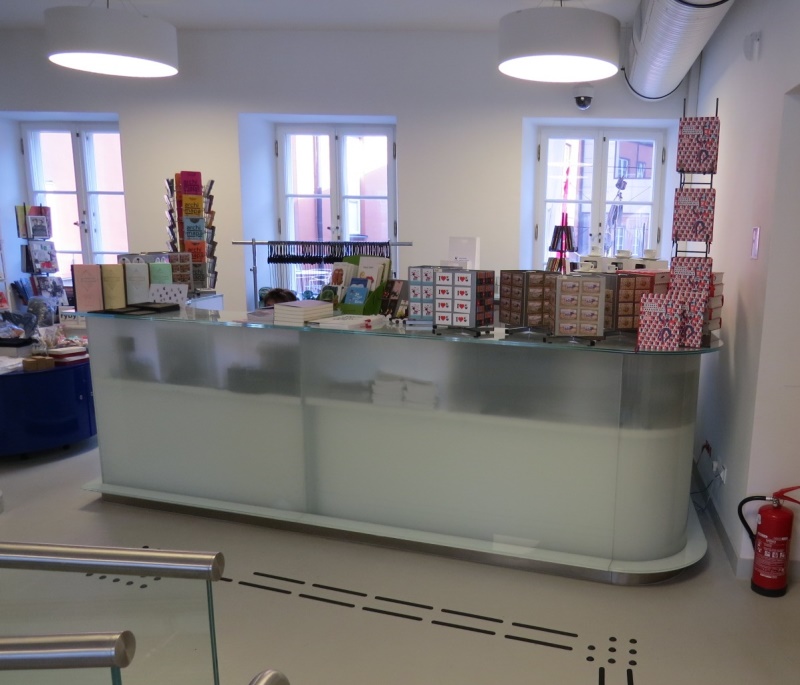 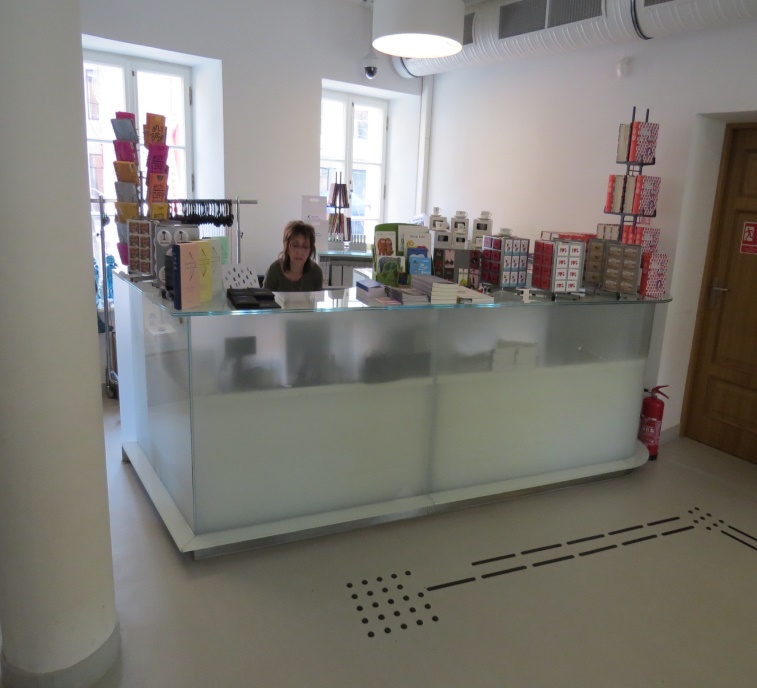 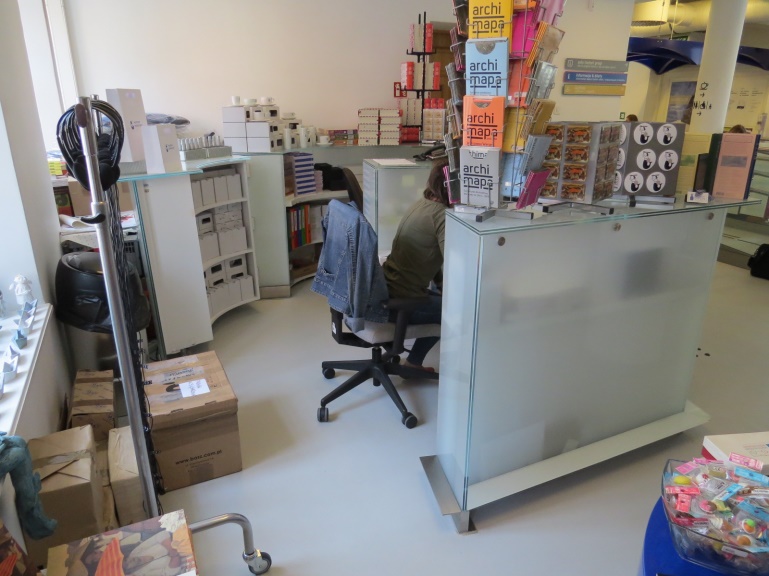 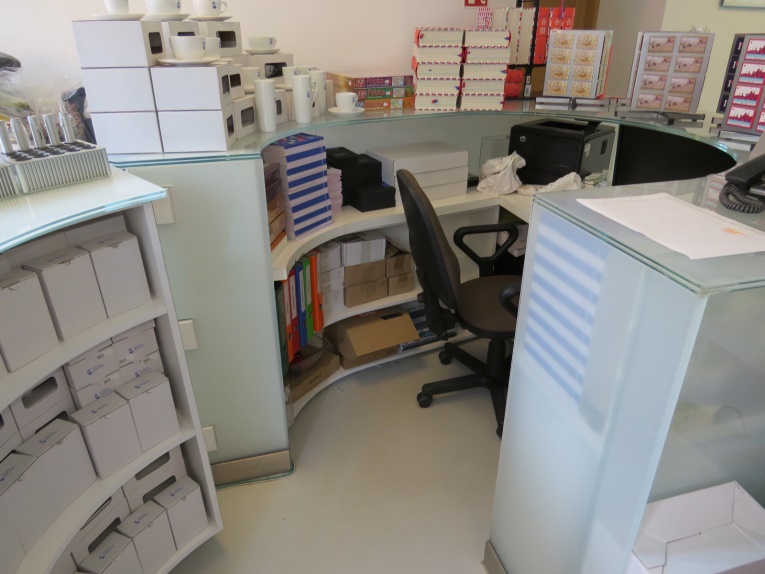 Podstawowa przyczyną zniszczeń typu rozklejenia pomiędzy elementami jest:Brak pierwotnego zastosowania systemów połączeniowych do szkła.                                                             Dotyczy to połączeń:pod kątem prostym- 90 st. - miedzy poziomym blatem a pionowymi wysłonami,po katem 180 st. pomiędzy sąsiadującymi płaszczyznami.Wadliwe połączenie/ sklejenie wszystkich szklanych pionowych elementów z dolnymi płaszczyznami szklanych blatów.Na oględzinach stwierdzono brak spoiny klejowej pomiędzy wąskimi płaszczyznami formatek szklanych poziomych a płaszczyznami dolnymi szklanych blatów.Występują tylko zewnętrzne fazy kleju od strony wewnętrznej zabudowy – nałożone po położeniu blatu na konstrukcje pionową.Wadliwa aplikacja i docisk -  kleju kontaktowego w meblach płytowych. Do podstawowych zniszczeń i uszkodzeń lady sklepowej należy zaliczyć:Rozklejenie kluczowych połączeń samonośnej konstrukcji szklanej stanowiącej wysłonę roboczej części lady sklepowej.W wyniku rozklejenia doszło do powstania:szczelin pomiędzy szklanymi elementami – do 6  mm – na wszystkich pionowych połączeniach elementów.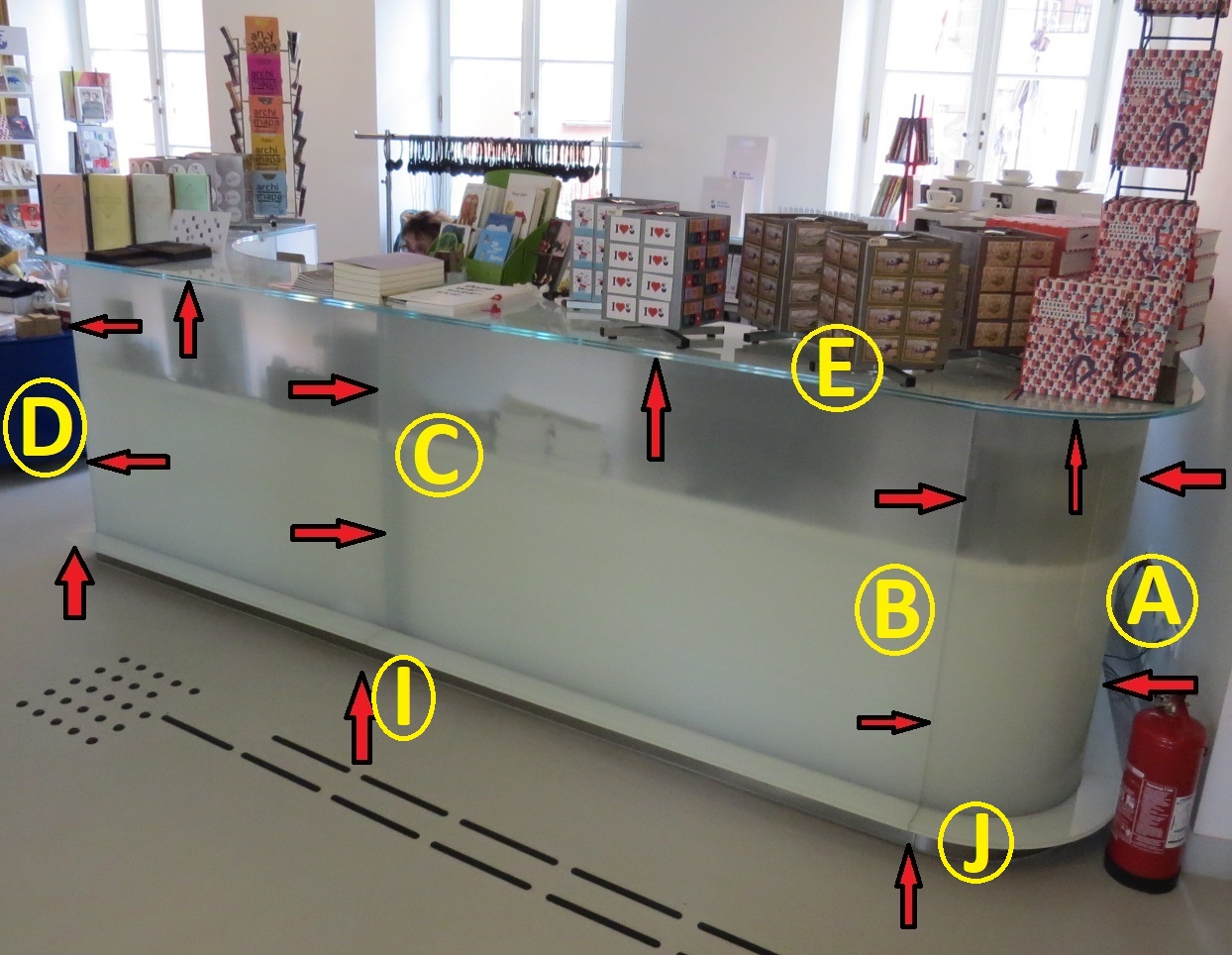 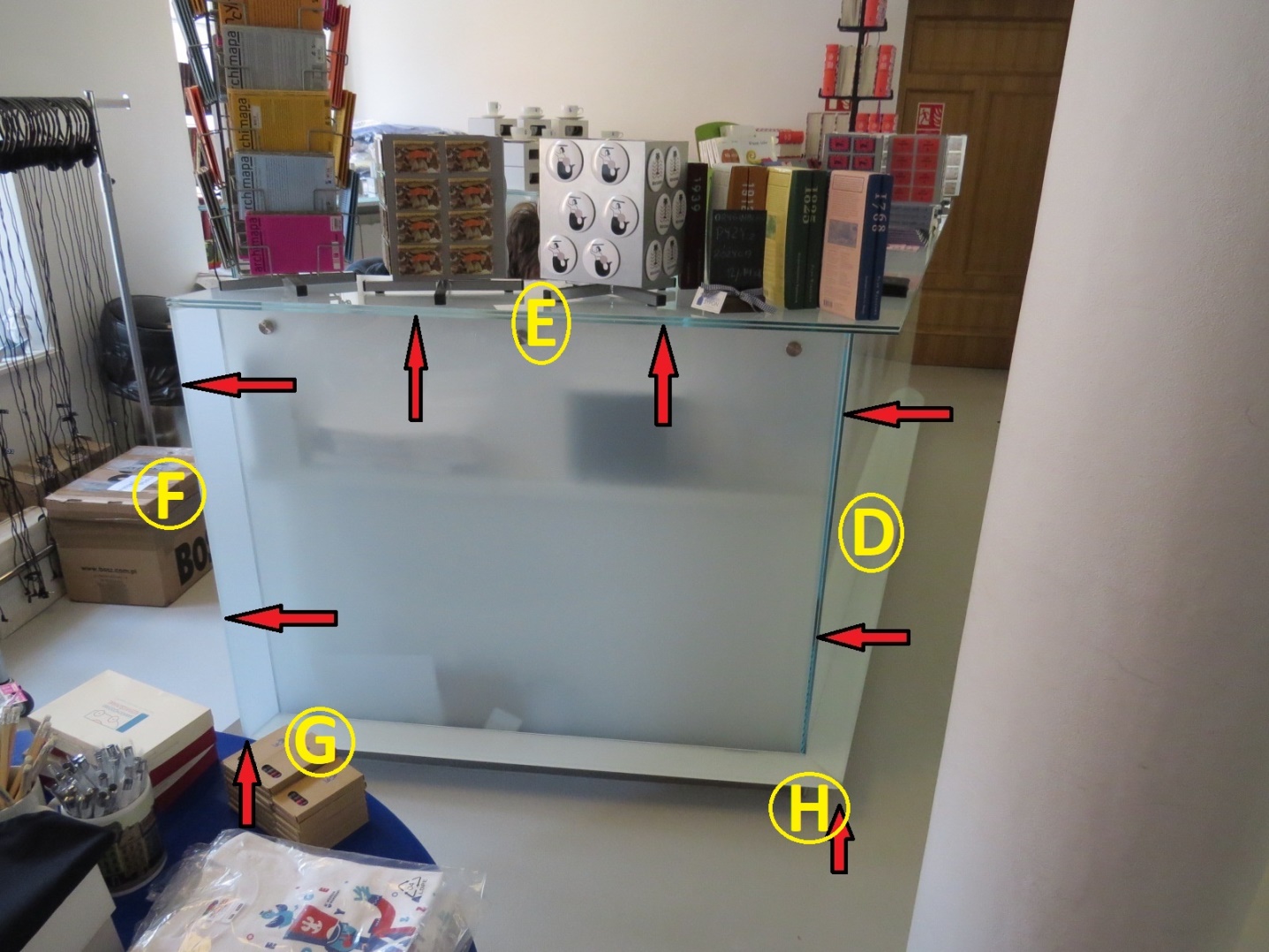 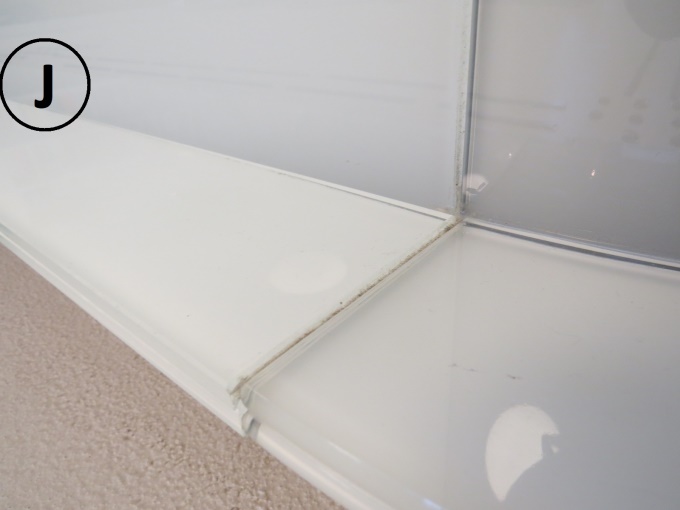 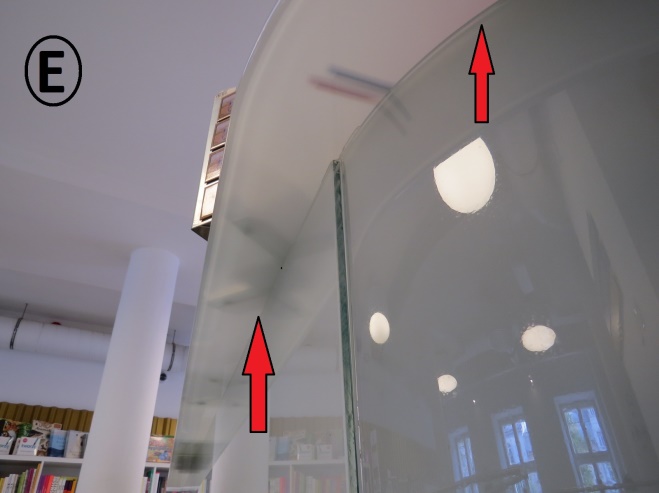 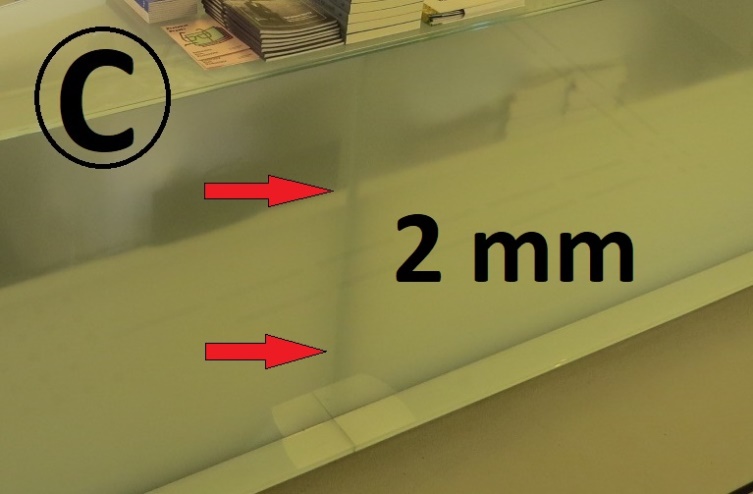 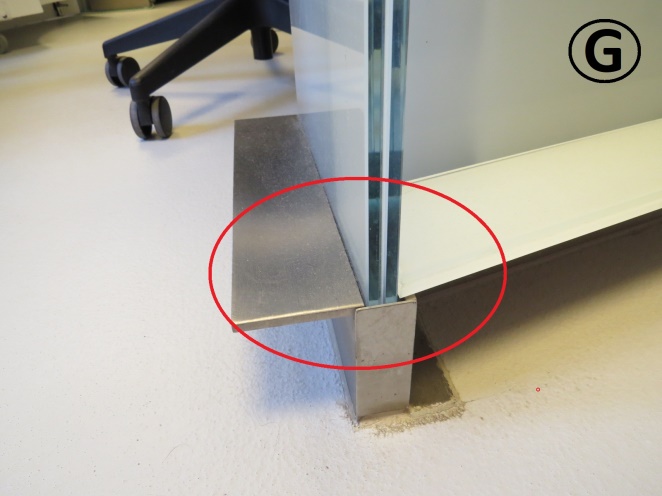 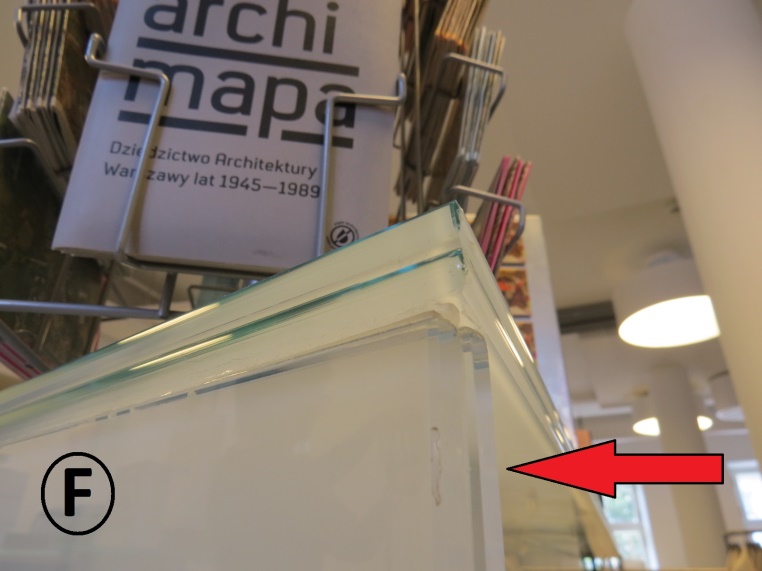 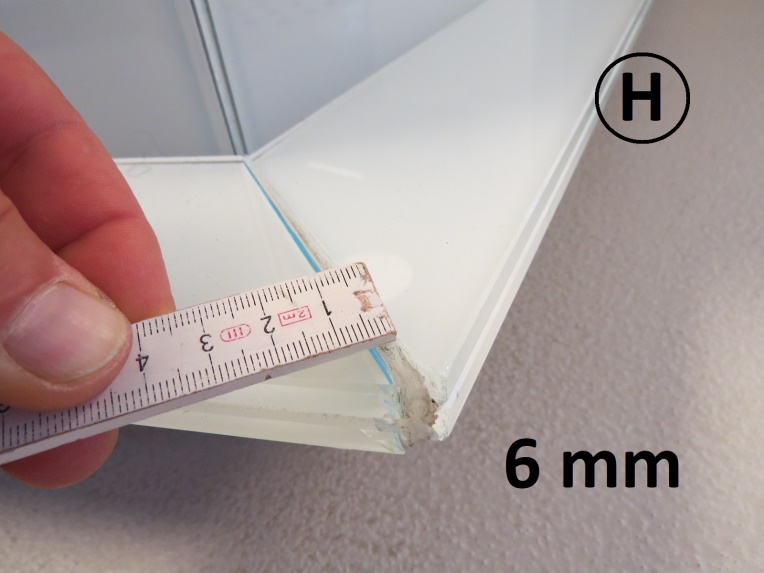 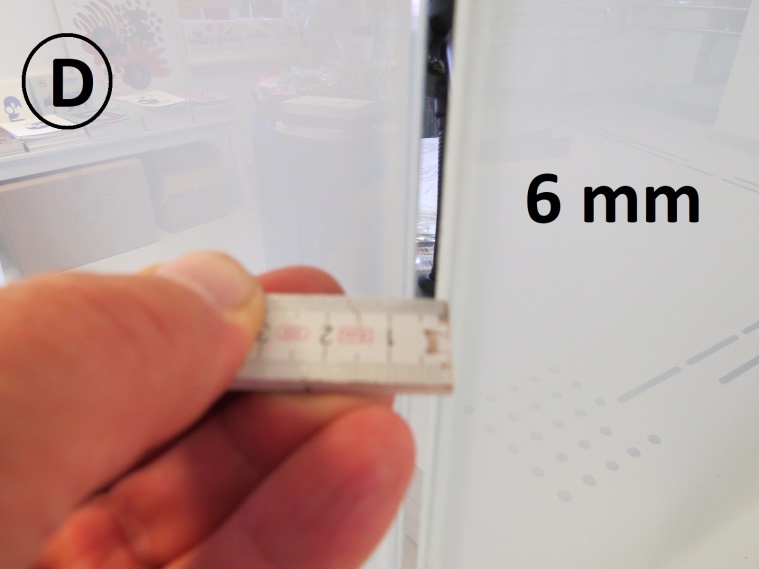 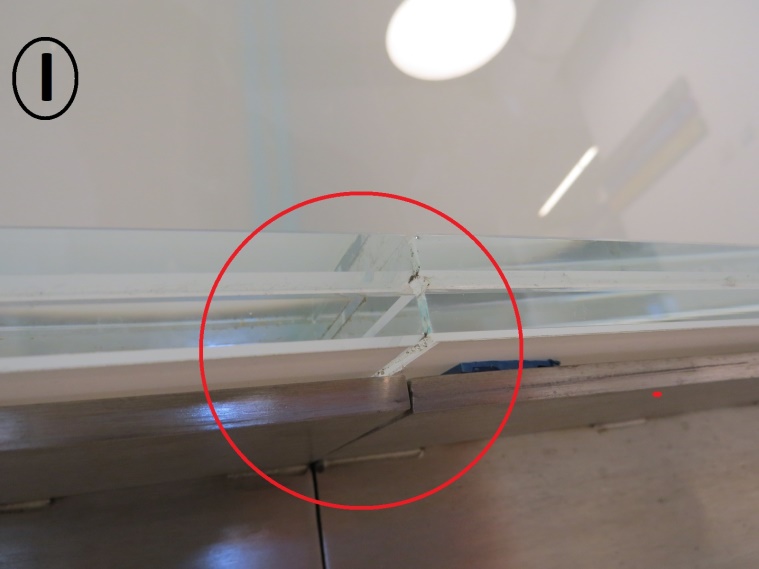 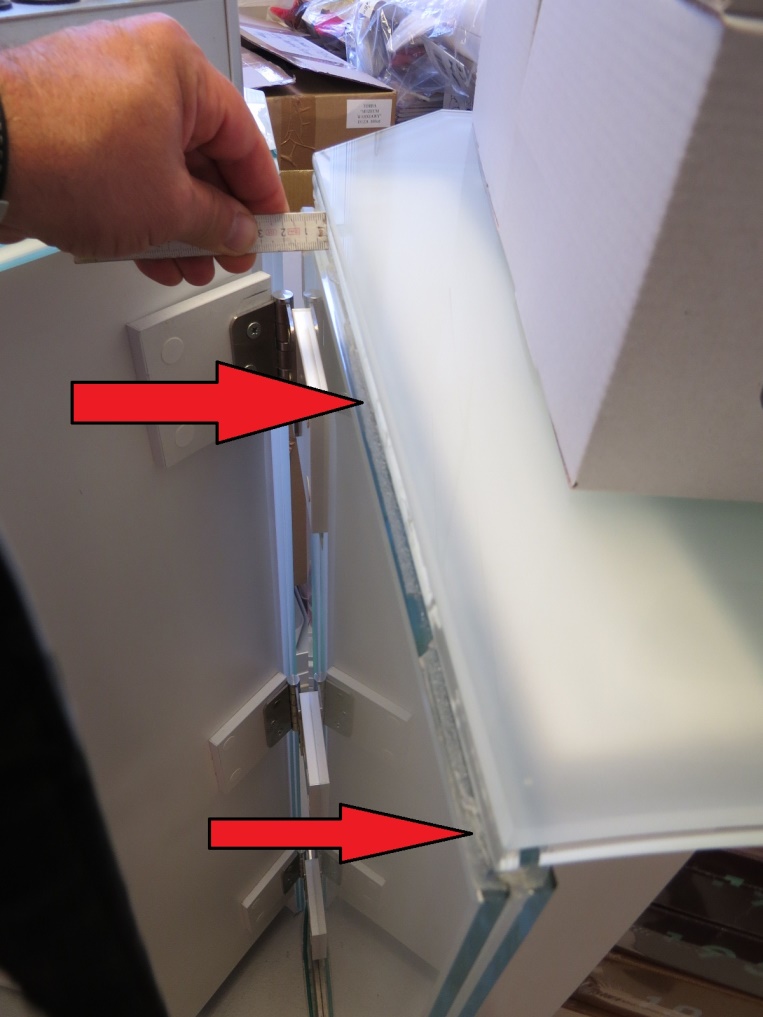 Braku licowania płaszczyzn pomiędzy sąsiadującymi elementami meblowymi – 5- 8  mm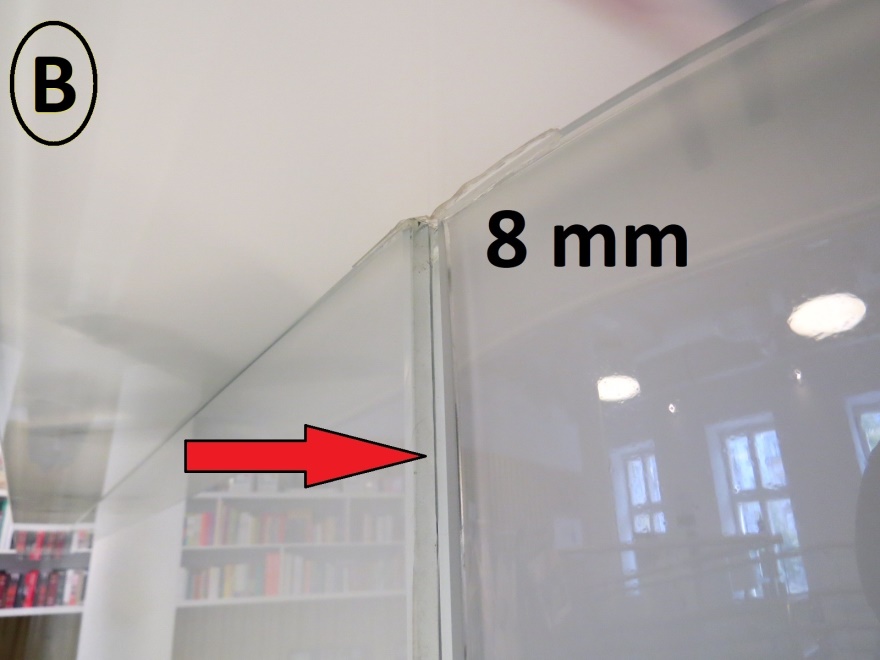 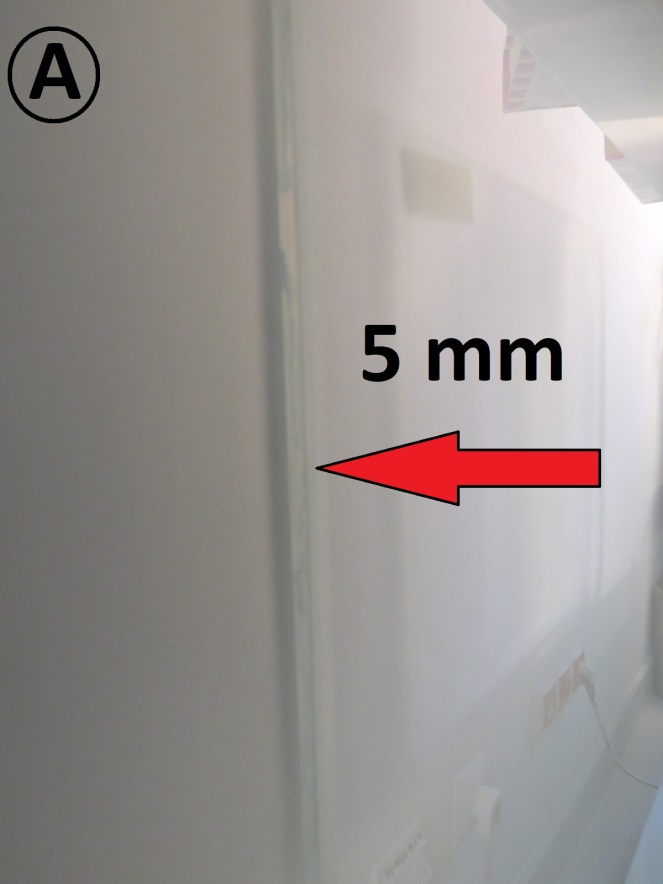 Przesunięcia pionowych elementów względem szklanego blatu – do 8 mm.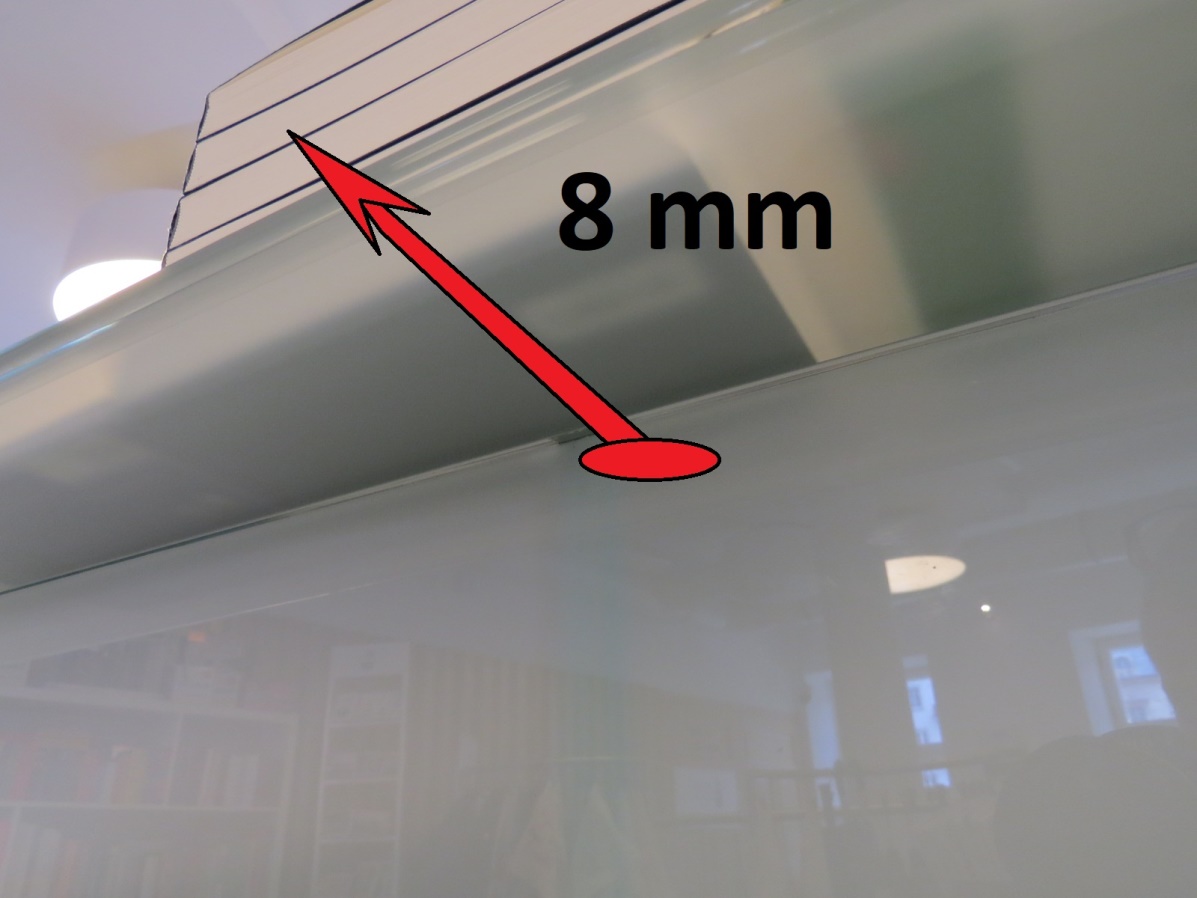 Uszkodzenia mocowania zawiasów oraz wadliwe posadowienie  półokrągłych drzwi lady -20 mm odchyłka od pionu.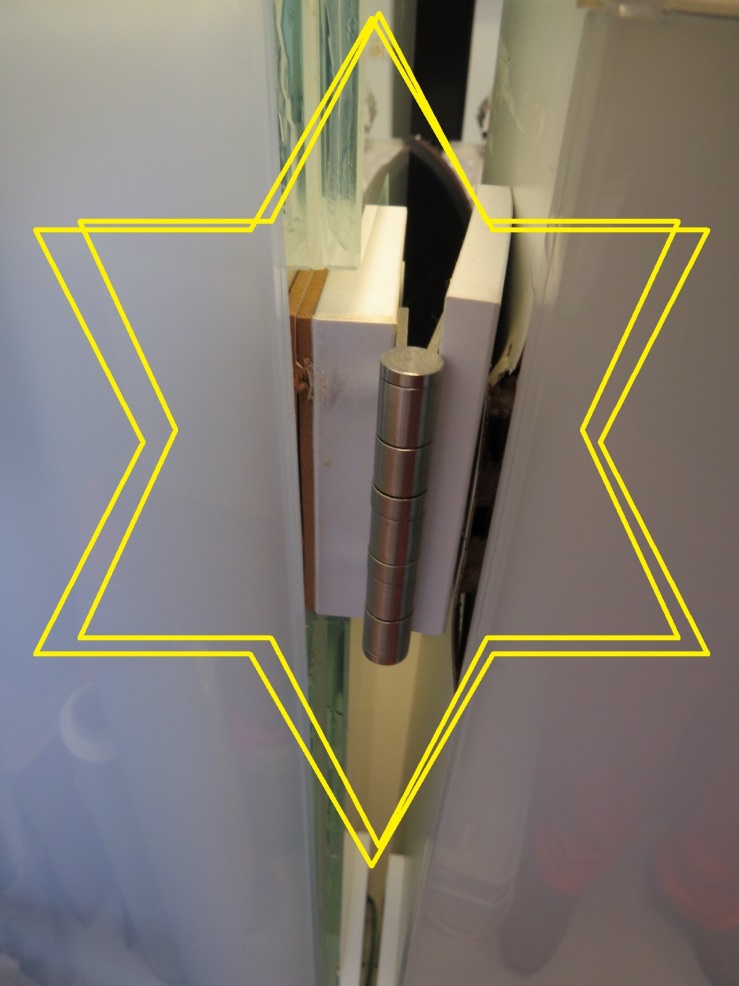 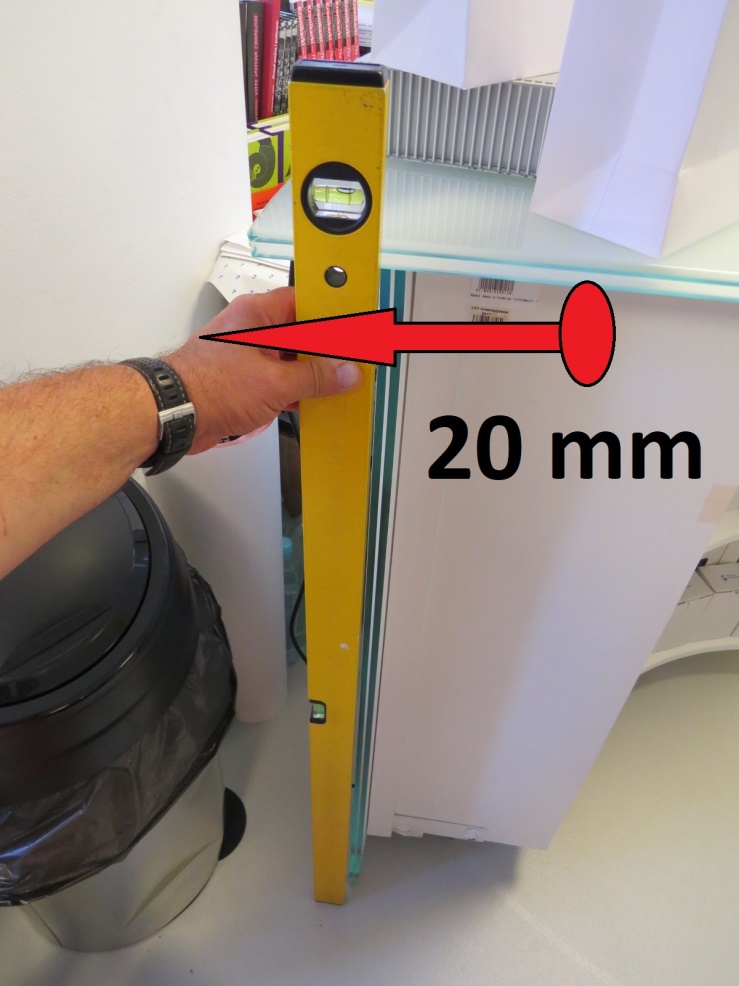 Uszkodzenia mechaniczne – odpryski szkła – elementów szklanych okładzin – dotyczy 3 szt. miejsc.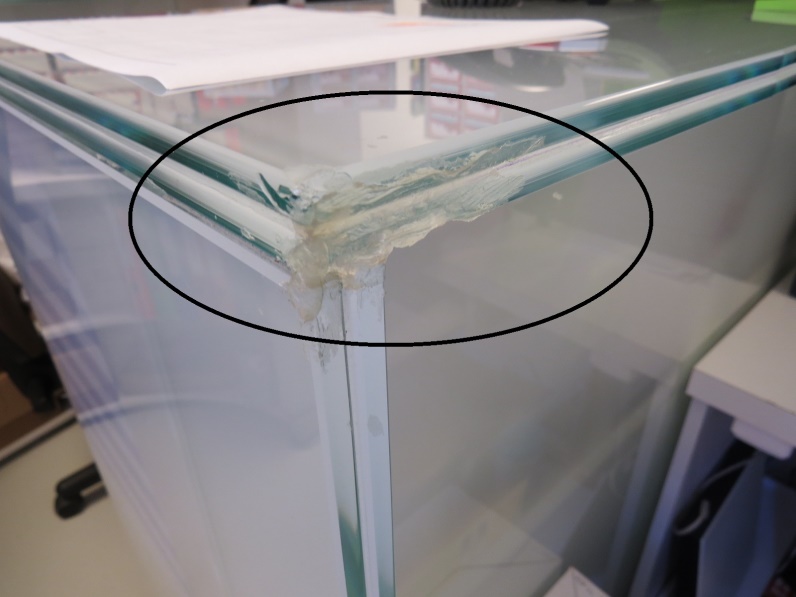 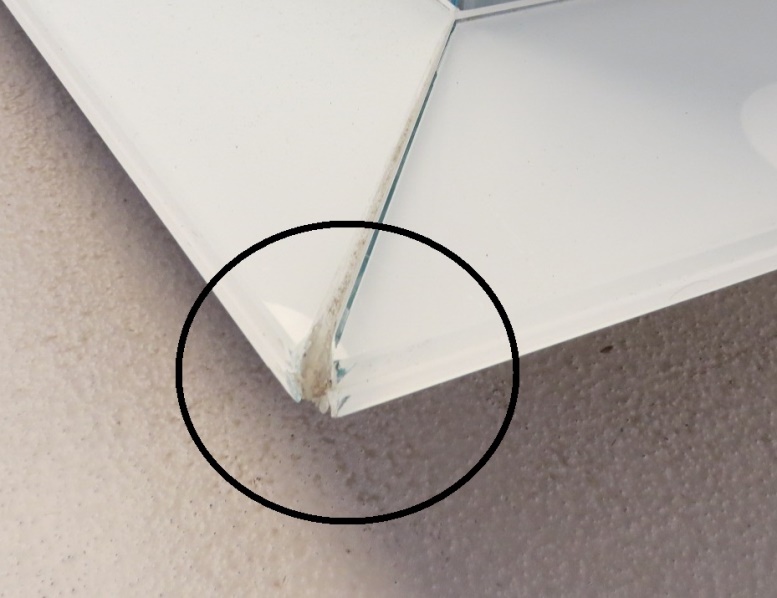 Odklejanie się laminatu HPL ze wszystkich miejsc gdzie zastosowano klej kontaktowy.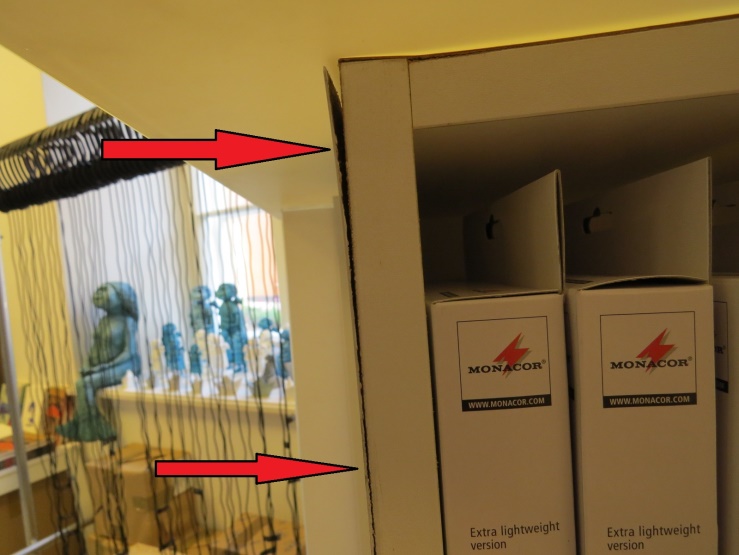 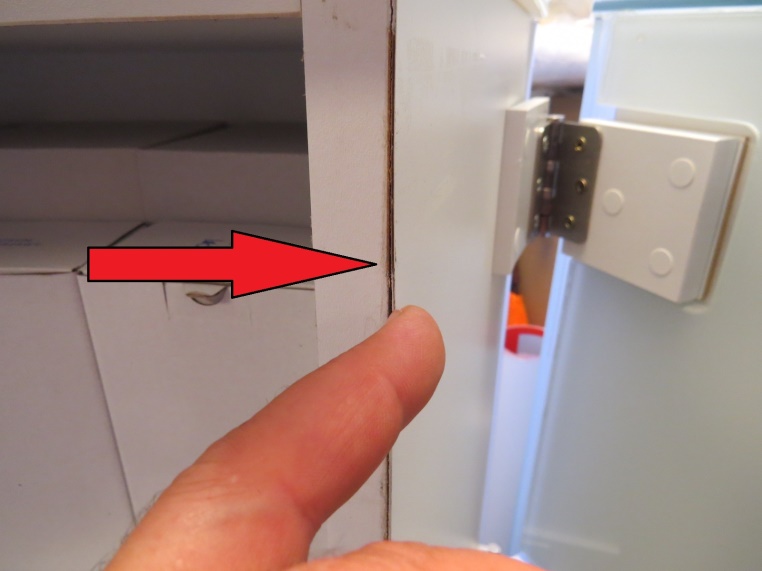 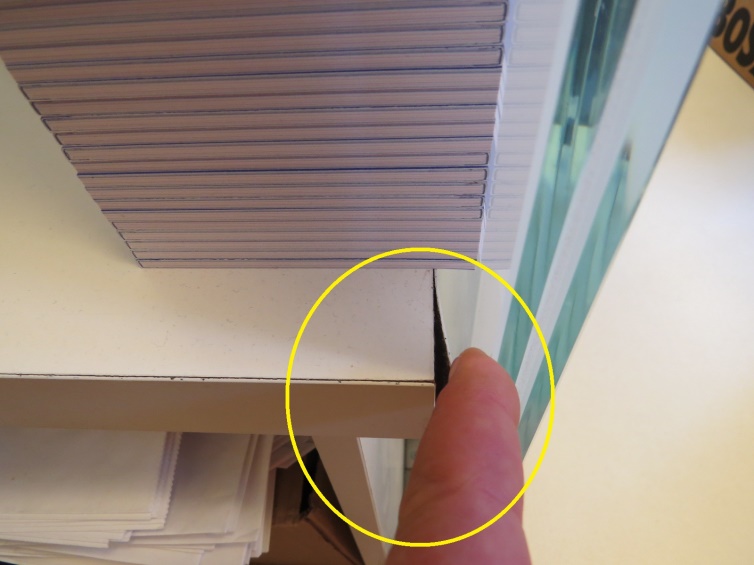 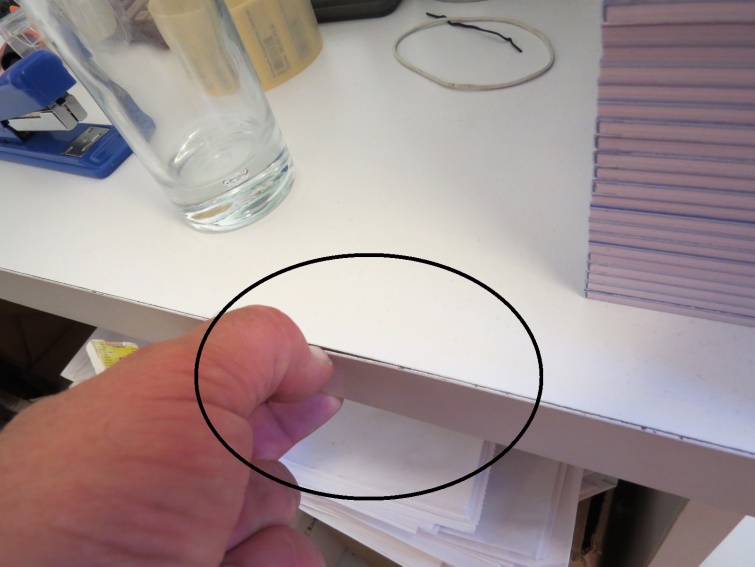 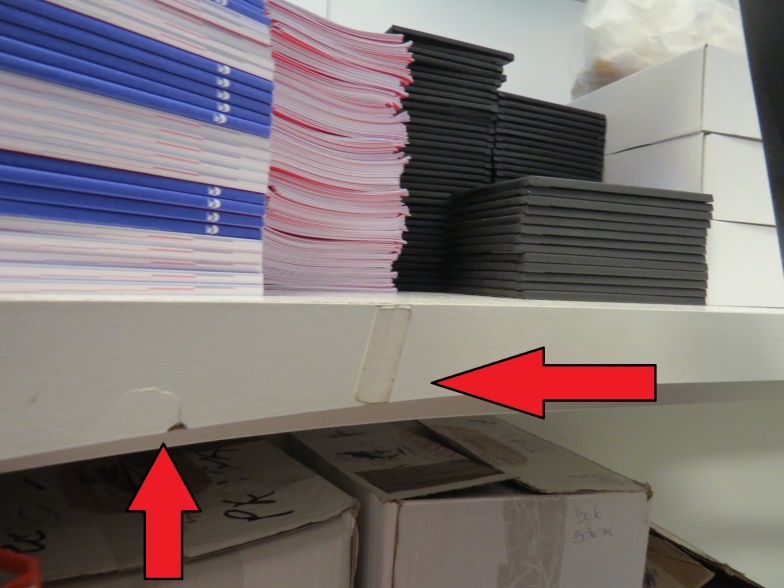 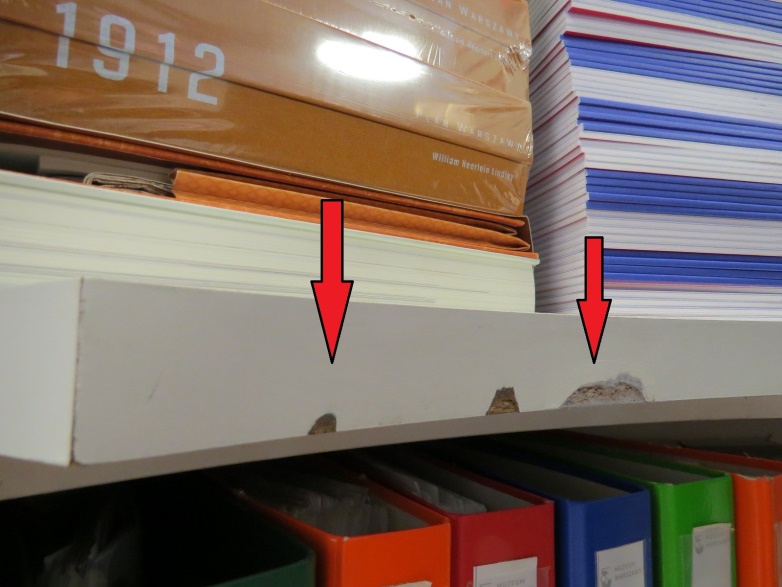 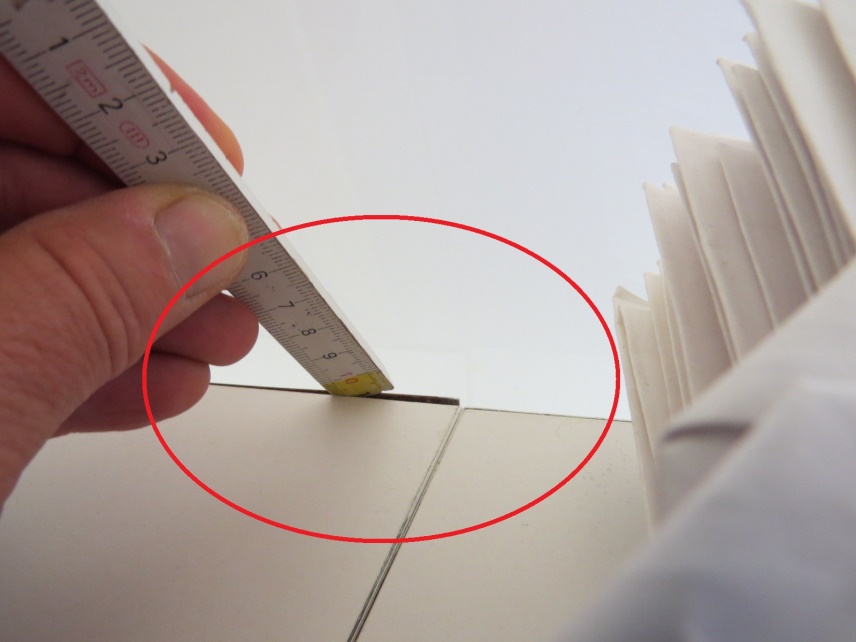 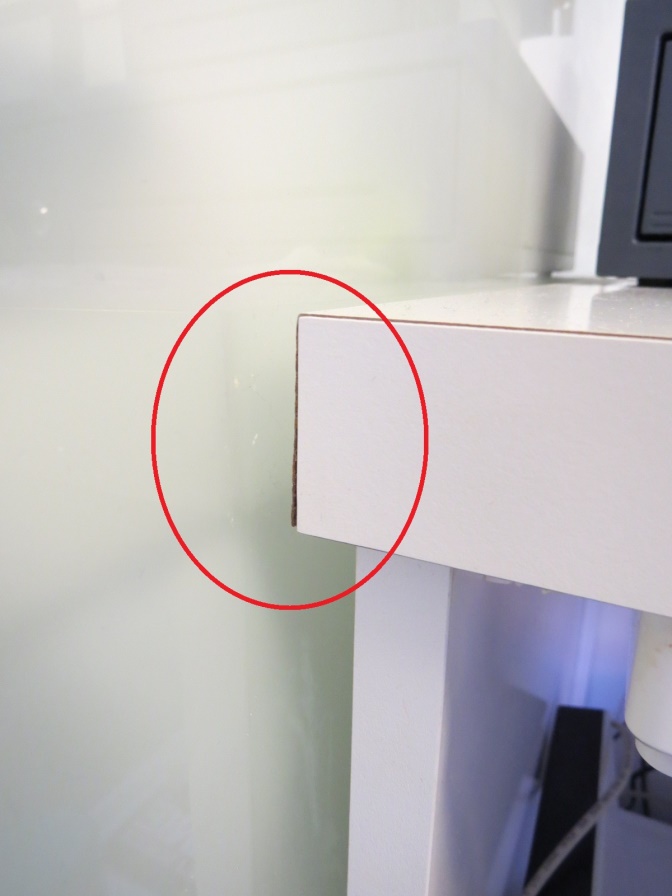 Na obecnym etapie nie ma możliwości zastosowania specjalistycznych łączników do szkła ponieważ wymagają one wykonania otworów.Wykonanie nawierceń we szkle hartowanym i klejonym VSG MAT – jakie zostało wykorzystane w meblu- jest niemożliwe ponieważ doprowadziło by to pęknięcia i zniszczenia całkowitego elementów.Dlatego tez należy zastosować ponowne poprawne klejenie elementów wraz z wykorzystaniem:bezbarwnych profili międzyszybowych ( z poliwęglanu ) – pozycjonujących i usztywniające równoległe płaszczyzny szkła sąsiadujących elementów. pręty - opcjonalnie - z poliwęglanu Ø 3 mm usztywniające i pozycjonujące położenie pionowych elementów względem blatu.Zakres prac  do wykonania:UWAGA: Firma wykonująca prace musi mieć ubezpieczenie na wypadekpęknięcia i zniszczenia elementów szklanych podczas prac demontażowych i  montażowych.Dokonać demontażu zabudowy wewnętrznej lady.Dokonać demontażu wszystkich szklanych elementów samonośnej konstrukcji szklanej.                                                 Klej przecinać np. z użyciem najcieńszej struny fortepianowej lub żyłki wędkarskiej.Należy pamiętać że zahartowane elementy – szkło bezpieczne - ( nawet sklejone ) może pęknąć przy niewielkim uderzeniu.Dokonać czyszczenia wszystkich miejsc po spoinach klejowych z wykorzystaniem przeznaczonych do tego preparatów wraz z czyszczeniem mechanicznym.                                                         Dotyczy to też podstawy oraz podłoża. Przygotować odpowiednie odcinki profili międzyszybowych.                                                                  Dostosować profile do grubości szkła.                                                                                                              W przypadku niedostępności profili dla danej grubości wykonać je poprzez połączenie dostępnych – patrz www.profilmiedzyszybowy.pl Do wykonania klejenia – połączenia wykonać przyrząd bazujący klejone powierzchnie profilu.Naprawić wszystkie odpryski szkła przeznaczonymi do tego preparatami ( np. K2 Glass Doctor ) oraz żywicą poliestrowa/ epoksydową.Zamontować całość konstrukcji samonośnej z wykorzystaniem bezbarwnego kleju/spoiwa do szkła. Przykleić - opcjonalnie - pręty poliwęglanowe 3 mm w miejscach połączeń 90 st.Podczas klejenia stosować taśmy ochronne. Dokonać ponownie okleinowania wadliwych formatek meblowych. Zamontować elementy wewnętrzne – meblowe - wewnątrz lady.2)Nazwa nadana zamówieniu:Usługa naprawy lady sklepowej w siedzibie Oddziału Muzeum Warszawskiej Pragi przy ul. Targowej 50/52.3)Opis przedmiotu zamówienia:Przedmiotem zamówienia jest wykonanie naprawokreślonych w załączniku nr 2. Szczegółowy opis przedmiotu zamówienia określa załącznik nr 2 do niniejszego zapytania.Zamawiający nie dopuszcza składania ofert częściowych. Ofertę należy złożyć na cały zakres zamówienia. Wyliczone kwoty netto i brutto oferty należy wpisać do formularza ofertowego stanowiącego załącznik numer 1 do zapytania ofertowego.4)Pożądany termin wykonania:Termin dostawy : do 10.12.2018r.5)Kryteria udziału:	5)Kryteria udziału:	     5.1)Wiedza i doświadczenie (referencje):Wykonawca musi wykazać że w ciągu ostatnich trzech lat przed upływem terminu składania ofert, a jeżeli okres prowadzenia działalności jest krótszy w tym okresie, wykonał a w przypadku świadczeń okresowych lub ciągłych również wykonuje, co najmniej dwa zamówienia polegające na wykonaniu napraw mebli o wartości co najmniej 20 000 złotych netto (cena nie zawierająca podatku VAT) każda z nich. Przez wykonaną usługę Zamawiający rozumie dostawę zrealizowaną w ramach danej umowy i odebraną przez Zamawiającego lub Odbiorcę jako należycie wykonaną. Zamawiający zastrzega sobie prawo do ewentualnego sprawdzenia prawdziwości przedstawionych danych wskazanych przez Wykonawcę w ofercie. Wykonawca obowiązany jest załączyć dowody potwierdzające, że usługi zostały wykonane lub są wykonywane należycie. Dowodami są referencje bądź inne dokumenty wystawione przez  podmiot, na rzecz którego usługi były wykonywane, a w przypadku świadczeń okresowych lub ciągłych są wykonywane, a jeżeli z uzasadnionej przyczyny o obiektywnym charakterze Wykonawca nie jest w stanie uzyskać tych dokumentów – oświadczenie wykonawcy; w przypadku świadczeń okresowych lub ciągłych nadal wykonywanych referencje lub inne dokumenty potwierdzające ich należyte wykonywanie powinny być wydane nie wcześniej niż 3 miesiące przed upływem terminu składania ofert.     5.2)Odpowiedni potencjał techniczny:Nie dotyczy     5.3)Dysponowanie osobami zdolnymi do     wykonania zamówienia:Nie dotyczy     5.4) Sytuacja ekonomicznej i finansowanianie dotyczy6)Miejsce i forma składania ofert:e-mail: janusz.kurczak@muzeumwarszawy.pl . 7)Termin składania ofert:Do dnia 5.11.2018 r., do godziny 10:008)Kryterium oceny ofertKryterium oceny ofert:Cena brutto – 100%9)Osoba do kontaktu ze strony zamawiającego:Janusz Kurczakjanusz.kurczak@muzeumwarszawy.pl; tel. 22 596 67 10 lub 605 649 464; 10)Muzeum Warszawy w przypadku zaakceptowania zakupu przez kierownika jednostki i zagwarantowania finansowania realizacji zamówienia, spośród prawidłowo  zgłoszonych kandydatur wybierze podmiot, któremu powierzy realizację zamówienia. 11)Muzeum Warszawy zastrzega sobie prawo kontaktu jedynie z wybranymi podmiotami. 12)Niniejsze ogłoszenie nie stanowi oferty w rozumieniu kodeksu cywilnego i nie może stanowić podstawy do wysuwania roszczeń względem Muzeum Warszawy 13)Muzeum nie ponosi kosztów sporządzenia oferty.10)Muzeum Warszawy w przypadku zaakceptowania zakupu przez kierownika jednostki i zagwarantowania finansowania realizacji zamówienia, spośród prawidłowo  zgłoszonych kandydatur wybierze podmiot, któremu powierzy realizację zamówienia. 11)Muzeum Warszawy zastrzega sobie prawo kontaktu jedynie z wybranymi podmiotami. 12)Niniejsze ogłoszenie nie stanowi oferty w rozumieniu kodeksu cywilnego i nie może stanowić podstawy do wysuwania roszczeń względem Muzeum Warszawy 13)Muzeum nie ponosi kosztów sporządzenia oferty.  L.p.Przedmiot pracy, usługi lub dostawyOdbiorca  nazwa, adresWartość brutto w złData wykonywania (dz-m-rok)1……………………….………………………..…………………….…………………….…….…………….zł...................................2……………………….……………………….………………………………………………..…………….zł...................................Przyczyny zniszczeń lady sklepowej                                                                                                Zakres zniszczeń lady sklepowejZakres niezbędnych napraw lady sklepowej.